CPEM Nº 46                                                                                                        Prof. Marcela GómezFÍSICO QUÍMICA 2º B Y 2º CHola chicos, espero se encuentren muy bien y que hayan descansado, para abordar ésta segunda etapa del año.Vamos a comenzar con un práctico sencillo, para no retomar de forma abrupta.La fecha de entrega, como máximo es el día 7 de agosto, a mi mail hmarceg@hotmail.com  y las consultas por mensaje de Instagram o WhatsApp.Los saludos, sabiendo que falta muy poco para vernos.SOLUCIONESSABIENDO QUE LA SOLUCIÓN ES UN SISTEMA HOMOGÉNEO, ES DECIR, QUE TIENE UNA SOLA FASE  ESTA FORMADA POR UN SOLUTO, QUE ES EL QUE ESTA EN MENOR PROPORCIÓN Y EL QUE SE DISUELVE Y POR UN SOLVENTE QUE ESTA EN MAYOR CANTIDAD Y ES EL QUE DISUELVE. EJEMPLO: sal disuelta en agua, la sal es el soluto y el agua el solvente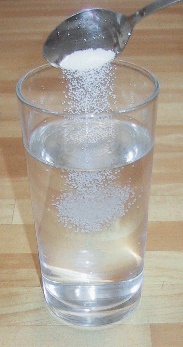  CONCENTRACIÓN DE LA SOLUCIÓN:Formas de expresar la concentración de las soluciones:% m/m: cantidad de g (gramos) de soluto disueltos en 100 g de solución% m/v: cantidad de g (gramos de soluto, disueltos en 100 ml (mililitros) de solución% v/v: cantidad de ml de soluto, en 100 ml de soluciónEs decir, para m (de masa) se usa la unidad g (gramo) y para v de volumen se usa ml (mililitro)                         Cantidad de soluto       en 100 ml de solución Ejemplo una concentración al 30% m/v Es decir el número indica la cantidad de soluto, el porcentaje (%) que esa cantidad de soluto esta disuelto en 100 de solución. Como la solución es la suma de soluto y solvente.SOLUTO (st)         +     SOLVENTE (sv)   =  SOLUCION (sc)   30g                     +          70ml               = 100 de solución30% m/v, es 30 g de soluto y el % me dice que son 100 de solución, entonces de solvente tengo 70, porque 30 más 70 dan 100, recuerden que es la suma de soluto más solventeLLAMAMOS CONCENTRACIÓN DE LA SOLUCIÓN A LA RELACIÓN ENTRE LA CANTIDAD DE SOLUTO Y LA DEL SOLVENTE EN LA SOLUCIÓN. Una solución es más concentrada, cuando más soluto tenga. Ejemplo, una solución al 4% m/m es menos concentrada que una solución de 35% m/m¿INDIQUE CUÁL DE LAS SIGUIENTES SOLUCIONES SE HALLA MÁS CONCENTRADA E INDICAR EL POR QUÉ?28% m/m40% m/m12% m/m1,3 % v/v2% v/vINDICAR LA CANTIDAD DE SOLUTO (st), SOLVENTE (sv) Y SOLUCIÓN (sc), HAY EN CADA CASOTener en cuenta:                    Cantidad de soluto       en 100 ml de solución Ejemplo una concentración al 30% m/v SOLUTO (st)         +     SOLVENTE (sv)   =  SOLUCION (sc)   30g                     +          70ml               = 100 de solución3g st 20 g sc     ejemplo:   3gst    +    tendría 17g de sv para que la suma de 29g de scLa respuesta sería: 3g st 17g sv 20 g sc3g st  30 g sv3% m/m4ml st   30ml sv2ml st   47 ml sc70 ml sv     100 ml sc30 % v/v3,5% m/m 1,5 % v/vLas soluciones pueden estar en todos los estados de agregación. Indicar ejemplo para soluciones:Indicar qué es la solubilidad Indicar de qué depende la solubilidadDar ejemplos de soluciones:Dos, que se utilicen para desayunarTres, que se utilicen como tragos¡ESPERO SUS RESPUESTAS!TIPO DE SOLUCIONESEJEMPLOSGas en gasGas disuelto en líquidoGas en sólidoLíquido en líquidoLíquido en sólidoSólido en gasSmog (hollín en humo)Sólido en líquidoSólido en sólido